Publicado en  el 18/01/2017 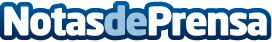 Netflix ha lanzado la adaptación 'Una serie de catastróficas desdichas' y pese a parecer impecable, no acaba de encajarLa serie parece contar con todos los elementos necesarios para ser considerada como perfecta pero la fórmula y el ritmo no están bien definidos y esos elementos hacen que falle Datos de contacto:Nota de prensa publicada en: https://www.notasdeprensa.es/netflix-ha-lanzado-la-adaptacion-una-serie-de_1 Categorias: Televisión y Radio E-Commerce Innovación Tecnológica http://www.notasdeprensa.es